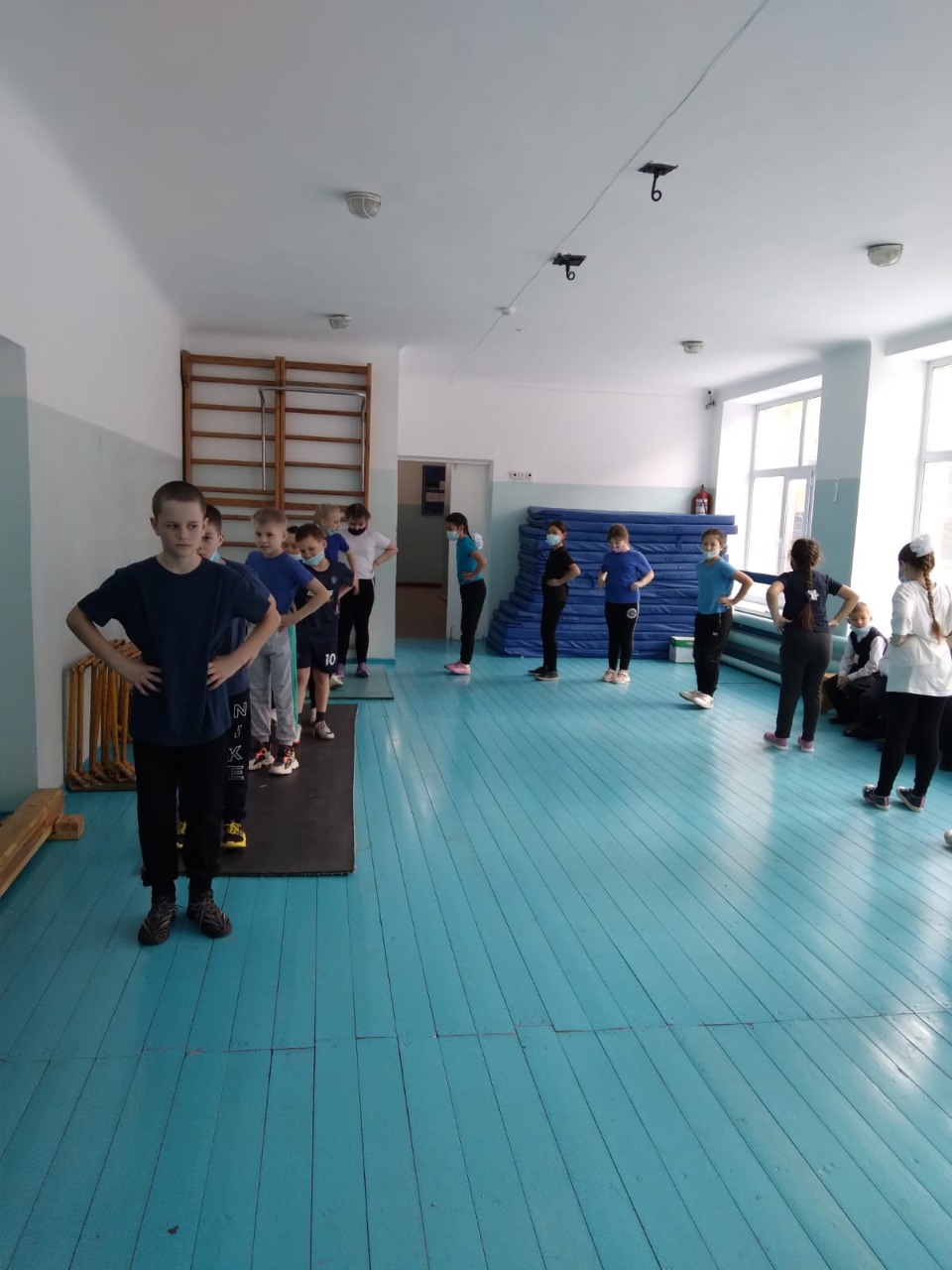 	https://youtu.be/P9LaSbZowvYhttps://youtu.be/rBiEQhyTaewhttps://youtu.be/EmvUNGbjoxEhttps://youtu.be/qU04z8hYvSk